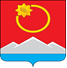 АДМИНИСТРАЦИЯ ТЕНЬКИНСКОГО ГОРОДСКОГО ОКРУГАМАГАДАНСКОЙ ОБЛАСТИП О С Т А Н О В Л Е Н И Е        30.11.2020 № 318-па                 п. Усть-ОмчугО внесении изменений в постановление администрацииТенькинского городского округа Магаданской области от 16 ноября 2017 года № 385-па «Об утверждении муниципальной программы «Укрепление гражданского общества, содействие развитию гражданских инициатив в Тенькинском городском округе» на 2018-2020 годы»Руководствуясь постановлением администрации Тенькинского городского округа Магаданской области от 24 февраля 2016 г. № 120-па «Об утверждении порядка принятия решений о разработке программ, их формировании и реализации», в целях освоения бюджетных средств, выделенных на реализацию муниципальной программы «Укрепление гражданского общества, содействие развитию гражданских инициатив в Тенькинском городском округе» на 2018-2020 годы»,                      администрация Тенькинского городского округа Магаданской области        п о с т а н о в л я е т:1. Внести в муниципальную программу «Укрепление гражданского общества, содействие развитию гражданских инициатив в Тенькинском городском округе» на 2018-2020 годы», утвержденную постановлением администрации Тенькинского городского округа Магаданской области от 16.11.2017 № 385-па (далее – Программа), следующие изменения: 1.1. Приложение № 1 «Система программных мероприятий муниципальной программы «Укрепление гражданского общества, содействие развитию гражданских инициатив в Тенькинском городском округе» на 2018-2020 годы» к Программе изложить в редакции согласно приложению № 2 к настоящему постановлению;2. Контроль за исполнением данного постановления возложить на заместителя главы администрации Тенькинского городского округа по вопросам социальной политики Реброву Елену Юрьевну.3. Настоящее постановление подлежит официальному опубликованию (обнародованию).Глава Тенькинского городского округа                                      Д.А. Ревутский«Приложение № 1к муниципальной программе«Укрепление гражданского общества,содействие развитиюгражданских инициатив вТенькинском городском округе»на 2018-2020 годы»СИСТЕМА ПРОГРАММНЫХ МЕРОПРИЯТИЙмуниципальной программы«Укрепление гражданского общества, содействие развитиюгражданских инициатив в Тенькинском городском округе»на 2018-2020 годы»»_____________________Приложение №1к постановлению администрацииТенькинского городского округаМагаданской областиот 30.11.2020 № 318-паN п/пНаименование мероприятийИсполнительСрок реализацииСтоимость мероприятия, тыс. рублейСтоимость мероприятия, тыс. рублейСтоимость мероприятия, тыс. рублейСтоимость мероприятия, тыс. рублейИсточник финансирования N п/пНаименование мероприятийИсполнительСрок реализацииВсегов т.ч. по годамв т.ч. по годамв т.ч. по годамИсточник финансирования N п/пНаименование мероприятийИсполнительСрок реализацииВсего201820192020Источник финансирования 1234567891.Организация работы молодежных объединенийУправление образования и молодежной политики202030,0--30,0МБ2.Поддержка разовых общественно полезных мероприятий, проводимых общественными объединениями, социально ориентированными некоммерческими организациямиЗаместитель главы администрации Тенькинского городского округа по вопросам социальной политики2018-2020----Текущее финансирование3.Оказание информационной, методической и консультационной поддержки общественным объединениям, социально ориентированным некоммерческим организациямЗаместитель главы администрации Тенькинского городского округа по вопросам социальной политики, управление образования и молодежной политики, отдел культуры2018-2020----Текущее финансирование4.Проведение общественно значимых акций, мероприятий в соответствии с правовым актом администрации Тенькинского городского округаУправление образования и молодежной политики, МБУДО «Тенькинская детско-юношеская спортивная школа»Отдел культуры, Отдел по организационному и информационному обеспечению2018-2020245,065,060,0120,0МБ5.Проведение концертной программы, приуроченной к празднованию Дня Мецената Отдел культуры, Отдел по организационному и информационному обеспечению2018-2019135,065,070,0-МБ6.Освещение в средствах массовой информации деятельности общественных объединений, социально ориентированных некоммерческих организацийОтдел по организационному и информационному обеспечению2018-2020----Текущее финансирование7.Проведение традиционного праздника народов севера «Алгыс»Отдел культуры 2018-2020190, 070,060,60,0МБ8.Организация проектного семинара-тренинга «Деятельность социально ориентированных некоммерческих организаций»Заместитель главы администрации Тенькинского городского округа по вопросам социальной политики2020----Текущее финансирование9.Проведение конкурса общественных проектов «Тенька. Траектория развития»Заместитель главы администрации Тенькинского городского округа по вопросам социальной политики202070,0--70,0МБ